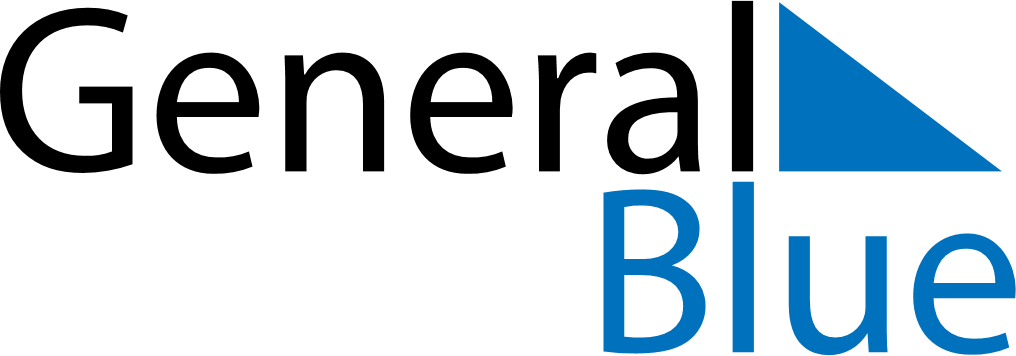 February 2026February 2026February 2026February 2026February 2026February 2026SloveniaSloveniaSloveniaSloveniaSloveniaSloveniaSundayMondayTuesdayWednesdayThursdayFridaySaturday1234567891011121314Prešeren Day, the Slovenian Cultural Holiday15161718192021Carnival22232425262728NOTES